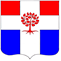 Администрациямуниципального образования  Плодовское  сельское  поселениемуниципального образования  Приозерский  муниципальный районЛенинградской  областиП О С Т А Н О В Л Е Н И Еот   25 октября   2017  года    №  288В целях приведения в соответствие с действующим законодательством Положения о предоставлении гражданами, претендующими на          замещение должностей   муниципальной  службы  и        лицами, замещающими должности муниципальной службы    в      администрации           муниципального  образования Плодовское   сельское    поселение, сведений  о доходах, об имуществе  и обязательствах имущественного    характера,   а также о доходах, об имуществе и обязательствах      имущественного  характера    своих     супруги      (супруга)           и несовершеннолетних  детей, утвержденного Постановлением администрации муниципального образования Плодовское сельское поселение от 12.03.2015г.  № 37, руководствуясь Указом Президента Российской Федерации от 18.05.2009г. № 559 (в редакции Указа от 19.09.2017г. № 431), в соответствии с Федеральным законом от 02.03.2007г. № 25-ФЗ  «О муниципальной службе в Российской Федерации», Федеральным законом от 25.12.2008г. № 273-ФЗ «О противодействии коррупции», областным  законом  от  11.03.2008г.  № 14-оз  «О  правовом регулировании  муниципальной  службы  в Ленинградской  области»,  администрация  муниципального  образования Плодовское сельское  поселение  ПОСТАНОВЛЯЕТ:1. Внести в Положение о предоставлении гражданами, претендующими на замещение должностей муниципальной службы, и лицами, замещающими должности муниципальной службы    в      администрации           муниципального  образования Плодовское   сельское    поселение, сведений о доходах, об имуществе и обязательствах имущественного характера, а также о доходах, об имуществе и обязательствах имущественного характера своих супруги (супруга) и несовершеннолетних детей, утвержденное Постановлением администрации муниципального образования Плодовское сельское поселение от 12.03.2015г. № 37 следующие изменения и дополнения:1.1. Пункт 3 Положения изложить в новой редакции:«3. Сведения о доходах, об имуществе и обязательствах имущественного характера представляются по утвержденной Президентом Российской Федерации форме справки, утвержденной Указом Президента Российской Федерации от 23.06.2014г. № 460 «Об утверждении формы справки о доходах, расходах, об имуществе и обязательствах имущественного характера и внесении изменений в некоторые акты Президента Российской Федерации» (в редакции Указа Президента Российской Федерации от 19.09.2017г. № 431 «О внесении изменений в некоторые акты президента Российской Федерации в целях усиления контроля за соблюдением законодательства о противодействии коррупции»):а) гражданами, претендующими на замещение должности муниципальной службы (далее - гражданин), - при назначении на должности муниципальной службы, предусмотренные перечнями должностей, указанными в пункте 2 настоящего Положения;б) муниципальными служащими, замещающими должности муниципальной службы, предусмотренные перечнями должностей, указанными в пункте 2 настоящего Положения, - ежегодно, не позднее 30 апреля года, следующего за отчетным».3. Должностному лицу, ответственному за ведение кадровой работы в администрации муниципального  образования Плодовское  сельское  поселение  ознакомить лиц, замещающих  должности муниципальной службы, с настоящим постановлением.2. Опубликовать данное постановление в  СМИ и на официальном сайте муниципального образования Плодовское сельское поселение http://plodovskoe.ru/.3. Постановление вступает в силу с момента опубликования.4. Контроль за исполнением настоящего постановления оставляю за собой.Главы  администрации                                                                                             О. В. КустоваИсполн.: Титкова Т.Ю., тел. 8 (81379) 96-309Разослано: дело-3, прокуратура-1О  внесении изменений и дополнений в Положение о предоставлении гражданами, претендующими на          замещение должностей   муниципальной  службы  и        лицами, замещающими должности муниципальной службы    в      администрации           муниципального  образования Плодовское   сельское    поселение, сведений  о доходах, об имуществе  и обязательствах имущественного    характера,   а также о доходах, об имуществе и обязательствах      имущественного  характера    своих     супруги      (супруга)           и несовершеннолетних  детей